«29» июля 2021 г.                                                                                                                 №  667г. ВилюйскОб объявлении конкурса на замещение вакантной должности директора муниципального бюджетного общеобразовательного учреждения «Кедандинская начальная школа-сад имени К.С.Чиряева»  муниципального района «Вилюйский улус (район)» Республики Саха (Якутия)	В соответствии со статьей 275 Трудового кодекса Российской Федерации, статьи 51 ФЗ-273 «Об образовании в Российской Федерации», постановления главы муниципального района «Вилюйский улус (район)» РС(Я) от 30 ноября 2020 г. № 407 «Об утверждении Положения об организации и проведении конкурса на замещение  вакантных должностей руководителей муниципальных образовательных организаций МР «Вилюйский улус(район)» Республики Саха (Якутия)»:1. Объявить конкурс на замещение вакантной должности директора муниципального бюджетного общеобразовательного учреждения «Кедандинская начальная школа-сад имени К.С.Чиряева»  муниципального района «Вилюйский улус (район)» Республики Саха (Якутия)»2. Конкурс на замещение вакантной должности директора муниципального бюджетного общеобразовательного учреждения Кедандинская начальная школа-сад имени К.С.Чиряева»  муниципального района «Вилюйский улус (район)» Республики Саха (Якутия) провести в срок до 1 сентября  2021 г. 	2. МКУ «Вилюйское УУО» (Семёнова Н.М.):2.1. Разместить информационное сообщение о проведении конкурса на замещение вакантной должности директора муниципального бюджетного общеобразовательного учреждения Кедандинская начальная школа-сад имени К.С.Чиряева»  муниципального района «Вилюйский улус (район)» Республики Саха (Якутия) на официальном сайте МР «Вилюйский улус (район)» РС(Я) в сети Интернет согласно приложения  к данному распоряжению;2.2. В срок до 23 августа 2021 г. обеспечить прием документов, указанных в приложении к данному распоряжению, от лиц, желающих принять участие в конкурсе.  3. Контроль за исполнением настоящего распоряжения возложить на и.о.заместителя главы  по социальной политике администрации муниципального района «Вилюйский улус (район)» РС(Я)  Гаврильеву К.В.Глава района                                                                                  С.Н. ВинокуровПриложение к распоряжению главы МР «Вилюйский улус (район) « РС(Я)№ 667 от «29» июля 2021 г.«В соответствии с Положением о порядке назначения на должность руководителя муниципального общеобразовательного учреждения муниципального района "Вилюйский улус (район)", утвержденный Постановлением от 30 ноября 2020 г. №407, в целях совершенствования механизмов подбора кадров и рационального использования кадрового потенциала администрация МР "Вилюйский улус (район)" объявляет конкурс на замещение вакантной должности директора муниципального бюджетного общеобразовательного учреждения «Кедандинская начальная школа-сад имени К.С.Чиряева»  муниципального района «Вилюйский улус (район)»РС(Я).Прием документов производится до 23 августа  2021 года  в МКУ «Вилюйское УУО» (г. Вилюйск ул. Ярославского, 6).Граждане, изъявившие желание участвовать в конкурсе представляют в МКУ «Вилюйское улусное (районное) управление образованием»  следующие документы:- заявление об участии в конкурсе на замещение вакантной должности Руководителя;- собственноручно заполненную и подписанную анкету с приложением фотографии (форма); - заверенные в установленном порядке копии трудовой книжки;- копии документов о профессиональном образовании, дополнительном профессиональном образовании;- мотивационное обоснование о принятии решения участия в Конкурсе;;- согласие на обработку персональных данных;- справку о наличии (отсутствии) судимости, в том числе погашенной и снятой, и (или) факта уголовного преследования либо о прекращении уголовного преследования;- медицинскую справку установленной законодательством формы (учетная форма №001-ГС/У); -справка о доходах, об имуществе и обязательствах имущественного характера гражданина, претендующего на замещение должности, супруга и несовершеннолетних детей.Квалификационные требования: высшее профессиональное образование по направлениям подготовки «Государственное и муниципальное управление», «Менеджмент», «Управление персоналом» и стаж работы на педагогических должностях не менее 5 лет, или высшее профессиональное образование и дополнительное профессиональное образование в области государственного и муниципального управления или менеджмента и экономики и стаж работы на педагогических или руководящих должностях не менее 5 лет.Несвоевременное представление документов, представление их не в полном объеме или с нарушением правил оформления являются основанием для отказа гражданину в их приеме. Не рассматриваются на заседании Комиссии заявления кандидатов на должность Руководителя, если кандидатами не предоставлены все необходимые для участия в конкурсе документы, либо документы оформлены ненадлежащим образом, либо документы не соответствуют условиям конкурса или требованиям законодательства Российской Федерации. По всем вопросам обращаться по тел. 8411(32) 43408, 89142996780АДМИНИСТРАЦИЯМУНИЦИПАЛЬНОГО РАЙОНА«ВИЛЮЙСКИЙ УЛУС (РАЙОН)»РЕСПУБЛИКИ САХА (ЯКУТИЯ)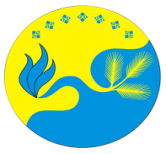 САХА ӨРӨСПҮҮБҮЛҮКЭТИН«БYЛYY УЛУУҺА (ОРОЙУОНА)»МУНИЦИПАЛЬНАЙ ТЭРИЛЛИИДЬАҺАЛТАТА РАСПОРЯЖЕНИЕДЬАҺАЛ